Document title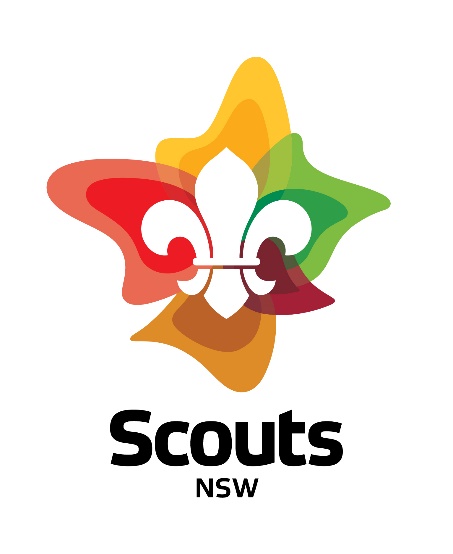 Document titleExample heading level 1Example heading level 2 (samples of styles)Example heading level 3 (basic styles)Example heading level 3 (list style variations)List style plainList style plainList style bulletedList style bulletedList style numberedList style numberedNormal (paragraph style)Emphasis (character style, here applied to Normal)Strong Emphasis (character style, here applied to Normal)Underlined Quote (paragraph style)List Paragraph (paragraph style, to be used for all indented lists, whether plain, bulleted or numbered.)Caption, Follow-on Header (centred paragraph style)Footer Table Heading (centred paragraph style)Footer Table Text (left-aligned paragraph style)